ALLEGATO 1					COMUNE DI RICCIONE						          SETTORE SERVIZI ALLA PERSONA				      E ALLA FAMIGLIA 							         SOCIALITA’ DI QUARTIERE							PEC: comune.riccione@legalmail.itAVVISO ESPLORATIVO PER SOLLECITARE MANIFESTAZIONI DI INTERESSE E PRESENTAZIONE OFFERTA PER L’AFFIDAMENTO DIRETTO (EX ART. 50 COMMA 1, lett. b) D.Lgs 36/2023) ) DEL SERVIZIO DI TRASPORTO SOCIALE PER MINORI DEL DISTRETTO DI RICCIONE ISTANZA DI MANIFESTAZIONE DI INTERESSE.in qualità di LEGALE RAPPRESENTANTE dell’operatore economico:(denominazione/ragione sociale) ________________________________________________________________________________________________________________________________________con sede in_________________________________________________CAP___________________alla Via___________________________________________________________n._______________CF.____________________________________P.IVA______________________________________n. telefonico _______________________________________n. fax ____________________________ e- mail _____________________________________________________________________________indirizzo posta elettronica certificata____________________________________________________,MANIFESTA INTERESSEa partecipare all’indagine esplorativa di mercato in oggetto finalizzata all’affidamento diretto ex art. 50, comma 1, lett. b) del D.Lgs. n. 36/2023 per il: SERVIZIO DI TRASPORTO SOCIALE PER MINORI DEL DISTRETTO  DI RICCIONE (contrassegnare la casella per indicare il caso che ricorre)in forma singola quale: (contrassegnare la relativa casella per indicare il caso che ricorre)in forma riunita quale: (contrassegnare la relativa casella per indicare il caso che ricorre)capogruppo mandataria di e con le seguenti imprese mandanti:mandante      e con la seguente impresa capogruppo:A tal fine, ai sensi degli articoli 46 e 47 del D.P.R. n. 445/2000, consapevole di quanto previsto dall’art. 75 del medesimo D.P.R. n. 445/2000 e delle sanzioni penali previste dall'art. 76 del medesimo Decreto, per le ipotesi di falsità in atti e dichiarazioni mendaci ivi indicate DICHIARA1) che l’operatore economico che rappresento è in possesso di tutti i requisiti previsti nell’avviso pubblico e, in particolare:a) iscrizione alla registro imprese della CCIAA per attività corrispondenti all'oggetto dell’affidamento;	In caso di partecipazione di persona fisica non è richiesta l’iscrizione alla CCIAA b) Possesso di autorizzazione di noleggio con conducente di autoservizi pubblici non di lineac) assenza dei motivi di esclusione dalla partecipazione a procedure d’appalto di cui agli artt. dal 94 al 98 del D.Lgs. 36/2023;d) assenza della condizione di cui al comma 16-ter dell’art. 53 del D.Lgs. n. 165/2001 introdotto dall’art. 1, comma 42, della Legge n. 190/2012 “Disposizioni per la prevenzione e la repressione della corruzione e dell’illegalità nella pubblica amministrazione” o comunque cause che, ai sensi della normativa vigente, comportino l’incapacità a contrattare con la pubblica amministrazione;e) possesso dei requisiti richiesti dalla Legge 68/99 e dalla Legge 383/01;f) assolvimento degli obblighi dettati dal D.Lgs. 81/2008;g) Solo per le Società Cooperative   iscrizione all’Albo delle società Cooperative tenuto dal Ministero delle Attività Produttive ai sensi del D.M. del 23.06.2004;h) Solo per le Cooperative sociali iscrizione all’Albo regionale delle Cooperative sociali ai sensi della Legge 381/1991 per l’esercizio di attività inerenti l’oggetto della procedura;i) possesso di una adeguata copertura assicurativa contro i rischi professionali;j) iscrizione nell’elenco dei fornitori, prestatori di servizi ed esecutori di lavori non soggetti a tentativo di 	infiltrazione mafiosa (cosiddetta white list) istituito presso la Prefettura della provincia in cui l’operatore 	economico ha la propria sede oppure aver presentato domanda di iscrizione al predetto elencok) possesso di capacità tecniche/professionali necessarie in termini di esperienza per eseguire il servizio in oggetto e precisamente: ha svolto, nell’ultimo triennio (2021/2023) almeno n. 1 servizio avente ad oggetto noleggio con conducente o servizio di trasporto scolastico per una durata complessiva di almeno 12 mesi, anche non continuativi (specificare luogo, ente, durata) (In caso di raggruppamento temporaneo di concorrenti i requisiti di cui alle precedenti lettere da a) ad h), devono essere posseduti da ogni soggetto facente parte del raggruppamento. Il requisito di cui alle lettere i) deve essere posseduto dal raggruppamento nel suo complesso fermo restando il fatto che la mandataria/capogruppo deve possedere tali requisiti ed eseguire le prestazioni in misura maggioritaria.INOLTRE DICHIARA2) di avere preso cognizione della natura del servizio da prestare e di accettare, senza condizioni e/o riserve tutte le disposizioni e condizioni contenute nell’Avviso;3) di aver maturato la seguente esperienza nel trasporto minori oggetto dell’Avviso (indicare gli anni e gli enti pubblici e/o privati presso i quali è stata svolta l’attività) ____________________________________________________________________________________________________________________________________________________________________4) di avere i seguenti mezzi e personale da dedicare al servizio: ____________________________________________________________________________________________________________________________________________________________________(N.B. per i punti 3 e 4 è possibile allegare i documenti attestanti l’esperienza maturata,  dati dei mezzi e i CV del personale);5) breve descrizione di come si intende organizzare e gestire il servizio richiesto rispetto alle finalità ed oggetto del servizio indicate nell’Avviso:______________________________________________________________________________________________________________________________________________________________________________________________________________________________________________________________________________________________________________________________________________________________________________________________________________________________________________________________________________________________________________________________________________________________________________________________6) di aver preso visione ex art. 13 GDPR 679/2016 dell’’INFORMATIVA PRIVACY in merito alla finalità’ del trattamento e alla base giuridica, al luogo o modalità del trattamento, al periodo di conservazione, ai destinatari dei dati, al trasferimento dei dati all’estero, ai dati di contatto del titolare, ai diritti dell’interessato, ai punti di contatto del titolare del responsabile della protezione dei dati (DPO-RPD).DICHIARAche il prezzo complessivo offerto per l’espletamento del servizio è remunerativo e tale da essere considerato l’unico corrispettivo contrattuale;che nella formulazione del prezzo è compreso ogni e qualsiasi tipo di onere e spesa occorrente per eseguire il servizio in maniera ottimale ed alle condizioni stabilite dalla documentazione, con specifico riguardo alle informazioni contenute nell’Avviso, con la sola esclusione dell’iva;esprime la seguente offerta (iva esclusa) comprensiva di ogni onere di esecuzione de servizio:Importo complessivo offerto € ____________________,_____        	IVA     __________%							in cifre       		che i costi di manodopera di cui  all’art. 108 comma 9 D.Lgs. n.36/2023 sono pari a:   € ___________________________    -  Si specificano inoltre le seguenti tariffe:Tariffa chilometrica onnicomprensiva (Importo massimo € 1,50)	€   ____________,_____     Tariffa oraria per attese dell’autista  (importo massimo € 20,00)	 €  ______________,____Tariffa oraria per accompagnatore (importo massimo € 20,00)	 €  ______________,_____  Tariffa per indennità urgenza (importo massimo € 60,00)	€   ______________,_____  Verranno considerate valide solo le due cifre decimali dopo la virgolaLa presente offerta sarà vincolante per 30 giorni.Il sottoscritto dichiara altresì di essere consapevole delle sanzioni penali previste dall’art. 76 del D.P.R. n. 445/2000, nel caso di dichiarazioni mendaci, falsità in atti o esibizione di atto falso o contenente dati non più rispondenti a verità. Dichiara inoltre di essere a conoscenza che, ai sensi dell’art. 75 del D.P.R. n. 445/2000, qualora dal controllo delle dichiarazioni rese, emerga la non veridicità del loro contenuto, decadrà dai benefici eventualmente conseguenti al provvedimento emanato sulla base delle stesse._________________lì ___________________IL DICHIARANTE______________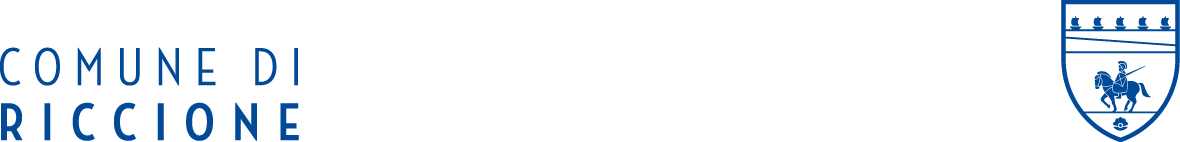 AVVERTENZE PER LA COMPILAZIONEIl presente modulo deve essere compilato in modo leggibile in ogni sua parte provvedendo a cancellare (barrandole con una riga sopra) le parti che non interessano ed a contrassegnare, qualora vi siano opzioni,  l’ipotesi prescelta.Al fine di garantire maggiore speditezza nell’esame della documentazione amministrativa e soprattutto al fine di ridurre al minimo la possibilità di errore nell’autocertificazione, si invitano i concorrenti a rendere le dichiarazioni richieste tramite la compilazione diretta del presente modulo.Nel caso di richiedente costituito da raggruppamento temporaneo di imprese, consorzio ordinario di concorrenti, aggregazione fra imprese aderente al contratto di rete o Geie, occorre utilizzare un modello per ogni soggetto facente parte del raggruppamento/consorzio/Geie/aggregazione (uno per la mandataria/capogruppo ed uno per ogni mandante).Il sottoscritto (Cognome e Nome):nato a (Comune - Provincia):                                                                       (         )il:residente a (Comune – Provincia):Via/Piazza:                                                                       n.c.a.p.:☐Imprenditore individuale, anche artigiano/società commerciale/società cooperativa (art. 65 co. 2 lett. a) del D.Lgs. n. 36/2023)☐Consorzio fra società cooperative di produzione e lavoro costituito a norma della legge n. 422/1909 e del D.L.C.P.S. n. 1577/1947 (art. 65 co. 2 lett. b) del D.Lgs. n. 36/2023)☐Consorzio fra imprese artigiane costituito a norma della Legge n. 443/1985 (art. 65 co. 2 lett. c) del D.Lgs. n. 36/2023)☐Consorzio stabile (art. 65 co. 2 lett. d) del D.Lgs. n. 36/2023)☐Raggruppamento Temporaneo di concorrenti (art. 65 co. 2 lett. e) D.Lgs. n. 36/2023)     ☐Consorzio ordinario di concorrenti (art. 65 co. 2 lett. f) D.Lgs. n. 36/2023)    ☐Aggregazione fra imprese aderenti al contratto di rete (art. 65 co. 2 lett. g) D.Lgs. n. 36/2023) ☐GEIE (art. 65 co. 2 lett. h)  D.Lgs. n. 36/2023)Denominazione e SedeCodice fiscaleP.IVA☐Raggruppamento Temporaneo di concorrenti (art. 65 co. 2 lett. e) D.Lgs. n. 36/2023)     ☐Consorzio ordinario di concorrenti (art. 65 co. 2 lett. f) D.Lgs. n. 36/2023)☐Aggregazione fra imprese aderenti al contratto di rete (art. 65 co. 2 lett. g) D.Lgs. n. 36/2023) ☐GEIE  (art. 65 co. 2 lett. h)  D.Lgs. n. 36/2023)Denominazione e SedeCodice fiscaleP.IVAFornituraEnte (Pubblico e/o PrivatoLuogoDurata